CERTIFICAT MÉDICAL D’INAPTITUDE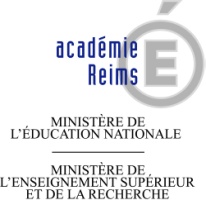 À LA PRATIQUE DE L'ÉDUCATION PHYSIQUE ET SPORTIVEAnnée scolaire 20… - 20…  -  Collège Paul Eluard – Verzy - Elève :………………...Je soussigné……………………………………………………………………………....Docteur en médecineLieu d’exercice : ……………………………………………………………………………..Certifie avoir, en application du décret n° 88977 du 11.10.1988, examinéL’élève …………………………………………. ………..  Né le ……………………………………… Et constaté que son état de santé entraîne : 	Une INAPTITUDE TOTALE du…………………………..au ..................................................... qui empêche toute activité physique adaptée 	Une INAPTITUDE PARTIELLE du ....................................au …………………………………	qui autorise une activité physique adaptée.Dans le cas d’une inaptitude partielle,  des indications utiles pour adapter la pratique de l’Education Physique et Sportive aux possibilités de l’élève sont nécessaires. Autres recommandations :(nombre de cases cochées, en toutes lettres :………………………)ATTENTION : aucun certificat ne peut avoir de valeur rétroactive.Pour votre information, voici la liste des Activités Physiques support de l’enseignement d’EPS dans l’établissementActionsContre-indiquePossiblePrécisionsMarcherCourirSauterLancerEffectuer des rotationsSe renforcer musculairementS’étirerEfforts brefs et intensesEfforts de faible intensitéEfforts prolongésAutres : Course d’orientation Arts du cirque Badminton Course de haies Gymnastique aux agrès Tennis de tableCourse de vitesse/ relais Judo Basket ball Pentabond (5 sauts enchaînés) LutteVolley ballAcrosportHand ballNatation